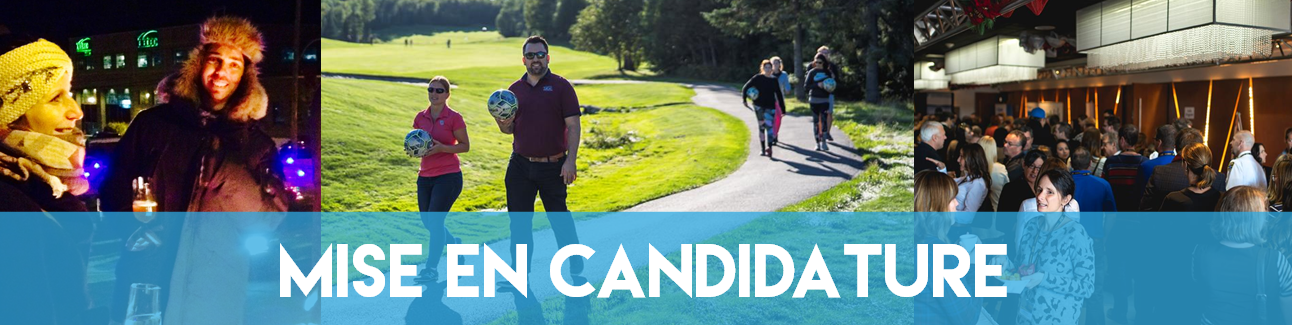 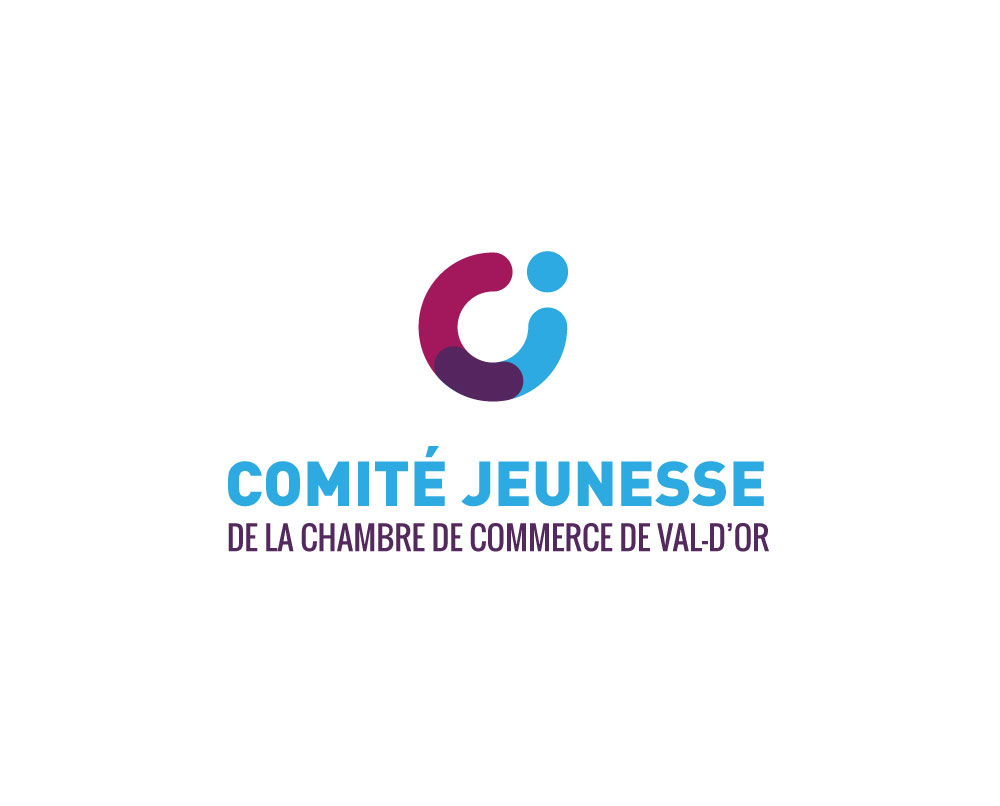 Afin d’assurer la pérennité de son action et d’assurer un roulement prévisible et efficace au sein du comité, celui-ci procédera chaque année à une période de mise en candidature et à une élection. Cette année, trois (3) sièges seront à combler et le vote se fera entre les membres actuels du comité. Chaque nouveau membre sera élu pour un mandat de deux (2) ans. Les membres du comité Jeunesse agissent à titre bénévole et leur rôle est d’orienter les prises de position et d’organiser les activités annuelles.Exigences :  Être membre délégué de la CCVD en règle Avoir moins de 35 ansSi vous désirez soumettre votre candidature, veuillez remplir ce formulaire AVANT LE 30 JUIN 2022             16 h et le retourner par courriel à info@ccvd.qc.ca Nom :            Entreprise :           Fonction :           Téléphone :           			Courriel :           Brève description (maximum 150 mots) qui motive votre candidature au sein du comité Jeunesse de la Chambre de commerce de Val-d’Or :      Pour toutes questions, communiquez avec Hélène Paradis par téléphone au 819 825-3703 ou par courriel à info@ccvd.qc.ca 